 | nahoru | 
 Důležité odkazy – převzato z Povodňového plánu ČRČHMÚ: výstrahy, radar a srážkoměry, povodňová služba, indikátor přívalových povodní       Informace ČHMÚ na stránkách facebook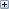        Průvodce informacemi Hlásné a předpovědní povodňové služby ČHMÚ       Odborné pokyny HPPS       Vyhodnocení úspěšnosti hydrologických předpovědíCentrální datový sklad pro mapy povodňového nebezpečí a povodňových rizik       CDSMeteorologické výstrahy:        Evropa       Česká republikaAktuální počasí:       Lokální předpověď počasí: Aladin on line       Lokální předpověď počasí: Agrimeteo       Předpověď proudění větru a lokální předpověď počasí: Windyty       Norská meterologická služba (Yr.no)       Meteorologické stanice Ústavu fyziky atmosféry AVČR       Praha - Spořilov       Milešovka (normály)Synoptická mapa: 
       Evropa (wetterzentrale.de): přízemní tlakové pole, frontální analýza.       Evropské meteorologické služby  (odkazy na webu ČHMÚ)Ochrana obyvatel:       Záchranný kruh:nezisková organizace, která sdružuje záchranářské subjekty a další instituce. Společně vyvíjíme a realizujeme systém informování, vzdělávání a prevence v oblastech běžných rizik a mimořádných událostí.